107年度教育部國民及學前教育署補助高級中等學校優化實作環境計畫【業界捐贈教學設備】需求計畫書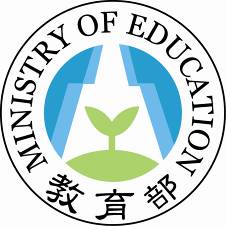 （請使用申請學校校徽）隸屬別：○國教署所屬之【□ 國立  □ 私立】學校○臺北市所屬之【□ 市立  □ 私立】學校○高雄市所屬之【□ 市立  □ 私立】學校○新北市所屬之【□ 市立  □ 私立】學校○臺中市所屬之【□ 市立  □ 私立】學校○桃園市所屬之【□ 市立  □ 私立】學校○其他  學校學校：                   （校名）             學校（參與群科：                                              ）校址：                                            辦理期間：      107年1月 至 107年12月          填表人：                         （簽章）    實習主任：                        （簽章）   聯絡電話：總務主任：                       （簽章）    主計/會計主任：                   （簽章）校長：                           （簽章）中華民國107年○月○日電子檔格式說明一、文字與圖表及封面須排版完成於1個檔案中。二、以WORD文件檔(﹡DOC或﹡DOCX)及PDF圖檔為限。三、檔案大小限B以內。四、一律以內文第一頁起始插入頁碼。五、檔名須遵守下述群科別編碼及格式，範例如下：動力機械群_○立○○高級○○職業學校_○○科或○○學程.doc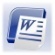 動力機械群_○立○○高級○○職業學校_○○科或○○學程.pdf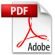 目錄壹、業界捐贈教學設備	1一、業界捐贈教學設備清單	1二、業界捐贈教學設備與課程配合情形說明	1三、業界捐贈教學設備之預期效益	1四、業界捐贈相關證明文件	1貳、經費需求概算	2壹、業界捐贈設備業界捐贈教學設備清單備註* : 如捐贈之設備為新品，請填新品售價；如捐贈為足堪教學使用之現品，請填舊品現值。業界捐贈教學設備與課程配合情形說明業界捐贈教學設備之預期效益業界捐贈相關證明文件(例：公文)經費需求概算107年會計年度概算表（107年1月至12月）設備名稱及規格數 量價格*捐贈單位說 明(請敘述設備新舊狀況)教育部國民及學前教育署教育部國民及學前教育署教育部國民及學前教育署教育部國民及學前教育署▓申請表補助計畫項目經費補助計畫項目經費補助計畫項目經費補助計畫項目經費核定表申請單位：XX學校(或XX機關)      計畫名稱：XXXX申請單位：XX學校(或XX機關)      計畫名稱：XXXX申請單位：XX學校(或XX機關)      計畫名稱：XXXX申請單位：XX學校(或XX機關)      計畫名稱：XXXX申請單位：XX學校(或XX機關)      計畫名稱：XXXX申請單位：XX學校(或XX機關)      計畫名稱：XXXX申請單位：XX學校(或XX機關)      計畫名稱：XXXX申請單位：XX學校(或XX機關)      計畫名稱：XXXX計畫期程： 107年 1 月 1 日至 107 年 12 月 31 日(核定應結報日期：  年  月  日前)計畫期程： 107年 1 月 1 日至 107 年 12 月 31 日(核定應結報日期：  年  月  日前)計畫期程： 107年 1 月 1 日至 107 年 12 月 31 日(核定應結報日期：  年  月  日前)計畫期程： 107年 1 月 1 日至 107 年 12 月 31 日(核定應結報日期：  年  月  日前)計畫期程： 107年 1 月 1 日至 107 年 12 月 31 日(核定應結報日期：  年  月  日前)計畫期程： 107年 1 月 1 日至 107 年 12 月 31 日(核定應結報日期：  年  月  日前)計畫期程： 107年 1 月 1 日至 107 年 12 月 31 日(核定應結報日期：  年  月  日前)計畫期程： 107年 1 月 1 日至 107 年 12 月 31 日(核定應結報日期：  年  月  日前)計畫經費總額：      元，向國教署申請補助金額：       元，自籌款：      元計畫經費總額：      元，向國教署申請補助金額：       元，自籌款：      元計畫經費總額：      元，向國教署申請補助金額：       元，自籌款：      元計畫經費總額：      元，向國教署申請補助金額：       元，自籌款：      元計畫經費總額：      元，向國教署申請補助金額：       元，自籌款：      元計畫經費總額：      元，向國教署申請補助金額：       元，自籌款：      元計畫經費總額：      元，向國教署申請補助金額：       元，自籌款：      元計畫經費總額：      元，向國教署申請補助金額：       元，自籌款：      元擬向其他機關與民間團體申請補助：▓無  □有擬向其他機關與民間團體申請補助：▓無  □有擬向其他機關與民間團體申請補助：▓無  □有擬向其他機關與民間團體申請補助：▓無  □有擬向其他機關與民間團體申請補助：▓無  □有擬向其他機關與民間團體申請補助：▓無  □有擬向其他機關與民間團體申請補助：▓無  □有擬向其他機關與民間團體申請補助：▓無  □有（請註明其他機關與民間團體申請補助經費之項目及金額）（請註明其他機關與民間團體申請補助經費之項目及金額）（請註明其他機關與民間團體申請補助經費之項目及金額）（請註明其他機關與民間團體申請補助經費之項目及金額）（請註明其他機關與民間團體申請補助經費之項目及金額）（請註明其他機關與民間團體申請補助經費之項目及金額）（請註明其他機關與民間團體申請補助經費之項目及金額）（請註明其他機關與民間團體申請補助經費之項目及金額）  國教署：              元，補助項目及金額：  國教署：              元，補助項目及金額：  國教署：              元，補助項目及金額：  國教署：              元，補助項目及金額：  國教署：              元，補助項目及金額：  國教署：              元，補助項目及金額：  國教署：              元，補助項目及金額：  國教署：              元，補助項目及金額：  XXXX部：………………元，補助項目及金額：  XXXX部：………………元，補助項目及金額：  XXXX部：………………元，補助項目及金額：  XXXX部：………………元，補助項目及金額：  XXXX部：………………元，補助項目及金額：  XXXX部：………………元，補助項目及金額：  XXXX部：………………元，補助項目及金額：  XXXX部：………………元，補助項目及金額：經 費 項 目經 費 項 目計   畫   經   費   明   細計   畫   經   費   明   細計   畫   經   費   明   細計   畫   經   費   明   細國教署核定情形國教署核定情形經 費 項 目經 費 項 目計   畫   經   費   明   細計   畫   經   費   明   細計   畫   經   費   明   細計   畫   經   費   明   細（申請單位請勿填寫）（申請單位請勿填寫）經 費 項 目經 費 項 目單價(元)數量總價(元)說  明計畫金額(元)補助金額(元)業務費搬運費請敘明搬運費所含之內容業務費安置費請敘明安置費所含之內容(不包含設施)業務費業務費業務費業務費業務費小  計合   計合   計國教署核定補助             
            元承辦                單位承辦                單位主(會)計                    單位主(會)計                    單位機關學校首長                        或團體負責人機關學校首長                        或團體負責人國教署                                    承辦人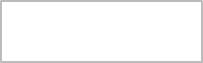 國教署                                    承辦人承辦                單位承辦                單位主(會)計                    單位主(會)計                    單位機關學校首長                        或團體負責人機關學校首長                        或團體負責人國教署                              組室主管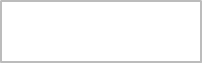 國教署                              組室主管備註：備註：備註：備註：備註：備註：補助方式： 
□全額補助
□部分補助
(指定項目補助□是□否)
【補助比率　　％】補助方式： 
□全額補助
□部分補助
(指定項目補助□是□否)
【補助比率　　％】1.同一計畫向本署及其他機關申請補助時，應於計畫項目經費申請表1.同一計畫向本署及其他機關申請補助時，應於計畫項目經費申請表1.同一計畫向本署及其他機關申請補助時，應於計畫項目經費申請表1.同一計畫向本署及其他機關申請補助時，應於計畫項目經費申請表1.同一計畫向本署及其他機關申請補助時，應於計畫項目經費申請表1.同一計畫向本署及其他機關申請補助時，應於計畫項目經費申請表補助方式： 
□全額補助
□部分補助
(指定項目補助□是□否)
【補助比率　　％】補助方式： 
□全額補助
□部分補助
(指定項目補助□是□否)
【補助比率　　％】  內，詳列向本署及其他機關申請補助之項目及金額，如有隱匿不  內，詳列向本署及其他機關申請補助之項目及金額，如有隱匿不  內，詳列向本署及其他機關申請補助之項目及金額，如有隱匿不  內，詳列向本署及其他機關申請補助之項目及金額，如有隱匿不  內，詳列向本署及其他機關申請補助之項目及金額，如有隱匿不  內，詳列向本署及其他機關申請補助之項目及金額，如有隱匿不補助方式： 
□全額補助
□部分補助
(指定項目補助□是□否)
【補助比率　　％】補助方式： 
□全額補助
□部分補助
(指定項目補助□是□否)
【補助比率　　％】  實或造假情事，本署應撤銷該補助案件，並收回已撥付款項。  實或造假情事，本署應撤銷該補助案件，並收回已撥付款項。  實或造假情事，本署應撤銷該補助案件，並收回已撥付款項。  實或造假情事，本署應撤銷該補助案件，並收回已撥付款項。  實或造假情事，本署應撤銷該補助案件，並收回已撥付款項。  實或造假情事，本署應撤銷該補助案件，並收回已撥付款項。補助方式： 
□全額補助
□部分補助
(指定項目補助□是□否)
【補助比率　　％】補助方式： 
□全額補助
□部分補助
(指定項目補助□是□否)
【補助比率　　％】2.補助計畫除依本要點第4點規定之情形外，以不補助人事費、內部 2.補助計畫除依本要點第4點規定之情形外，以不補助人事費、內部 2.補助計畫除依本要點第4點規定之情形外，以不補助人事費、內部 2.補助計畫除依本要點第4點規定之情形外，以不補助人事費、內部 2.補助計畫除依本要點第4點規定之情形外，以不補助人事費、內部 2.補助計畫除依本要點第4點規定之情形外，以不補助人事費、內部 補助方式： 
□全額補助
□部分補助
(指定項目補助□是□否)
【補助比率　　％】補助方式： 
□全額補助
□部分補助
(指定項目補助□是□否)
【補助比率　　％】  場地使用費及行政管理費為原則。  場地使用費及行政管理費為原則。  場地使用費及行政管理費為原則。  場地使用費及行政管理費為原則。  場地使用費及行政管理費為原則。  場地使用費及行政管理費為原則。餘款繳回方式：
□按補助比率繳回(請敘明依據)
□不繳回（請敘明依據）▓未執行項目之經費，應按補
  助比率繳回。餘款繳回方式：
□按補助比率繳回(請敘明依據)
□不繳回（請敘明依據）▓未執行項目之經費，應按補
  助比率繳回。3.申請補助經費，其計畫執行涉及需依「政府機關政策文宣規劃執3.申請補助經費，其計畫執行涉及需依「政府機關政策文宣規劃執3.申請補助經費，其計畫執行涉及需依「政府機關政策文宣規劃執3.申請補助經費，其計畫執行涉及需依「政府機關政策文宣規劃執3.申請補助經費，其計畫執行涉及需依「政府機關政策文宣規劃執3.申請補助經費，其計畫執行涉及需依「政府機關政策文宣規劃執餘款繳回方式：
□按補助比率繳回(請敘明依據)
□不繳回（請敘明依據）▓未執行項目之經費，應按補
  助比率繳回。餘款繳回方式：
□按補助比率繳回(請敘明依據)
□不繳回（請敘明依據）▓未執行項目之經費，應按補
  助比率繳回。  行注意事項」、預算法第62條之1及其執行原則等相關規定辦  行注意事項」、預算法第62條之1及其執行原則等相關規定辦  行注意事項」、預算法第62條之1及其執行原則等相關規定辦  行注意事項」、預算法第62條之1及其執行原則等相關規定辦  行注意事項」、預算法第62條之1及其執行原則等相關規定辦  行注意事項」、預算法第62條之1及其執行原則等相關規定辦餘款繳回方式：
□按補助比率繳回(請敘明依據)
□不繳回（請敘明依據）▓未執行項目之經費，應按補
  助比率繳回。餘款繳回方式：
□按補助比率繳回(請敘明依據)
□不繳回（請敘明依據）▓未執行項目之經費，應按補
  助比率繳回。  理者，應明確標示其為「廣告」，且揭示贊助機關（國教署）名  理者，應明確標示其為「廣告」，且揭示贊助機關（國教署）名  理者，應明確標示其為「廣告」，且揭示贊助機關（國教署）名  理者，應明確標示其為「廣告」，且揭示贊助機關（國教署）名  理者，應明確標示其為「廣告」，且揭示贊助機關（國教署）名  理者，應明確標示其為「廣告」，且揭示贊助機關（國教署）名餘款繳回方式：
□按補助比率繳回(請敘明依據)
□不繳回（請敘明依據）▓未執行項目之經費，應按補
  助比率繳回。餘款繳回方式：
□按補助比率繳回(請敘明依據)
□不繳回（請敘明依據）▓未執行項目之經費，應按補
  助比率繳回。  稱，並不得以置入性行銷方式進行。  稱，並不得以置入性行銷方式進行。  稱，並不得以置入性行銷方式進行。  稱，並不得以置入性行銷方式進行。  稱，並不得以置入性行銷方式進行。  稱，並不得以置入性行銷方式進行。餘款繳回方式：
□按補助比率繳回(請敘明依據)
□不繳回（請敘明依據）▓未執行項目之經費，應按補
  助比率繳回。餘款繳回方式：
□按補助比率繳回(請敘明依據)
□不繳回（請敘明依據）▓未執行項目之經費，應按補
  助比率繳回。※申請補助單位請依實際需求，自行增刪經費項目。※申請補助單位請依實際需求，自行增刪經費項目。※申請補助單位請依實際需求，自行增刪經費項目。※申請補助單位請依實際需求，自行增刪經費項目。※申請補助單位請依實際需求，自行增刪經費項目。※申請補助單位請依實際需求，自行增刪經費項目。※申請補助單位請依實際需求，自行增刪經費項目。※申請補助單位請依實際需求，自行增刪經費項目。